FATYM Vranov nad Dyjí, Náměstí 20, 671 03 Vranov nad Dyjí; 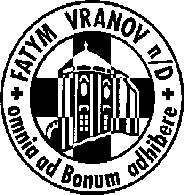 515 296 384, email: vranov@fatym.com; www.fatym.comBankovní spojení: Česká spořitelna č.ú.:1580474329/080020. 5. Slavnost seslání Ducha Svatého + sbírka na charitativní účely7,30 Vratěnín – mše svatá9,00 Plenkovice – mše svatá 9,15 Vranov – mše svatá 10,15 Olbramkostel – mše svatá 11,11 Lančov – mše svatá11,30 Šumná – poutní mše svatá s 1. sv. přijímáním – ve Štítarech mše sv. není21. 5. pondělí svátek sv. Ondřej Bobola9,30 Šumná cesta u Šimperáku – žehnání kapličky16,00 Vratěnín – mše svatá18,00 Plenkovice OÚ - kostelní výbor22. 5. úterý 7. týdne v mezidobí – sv. Julie16,00 Uherčice – mše svatá 18,06 Štítary – mše svatá23. 5. středa 7. týdne v mezidobí – sv. Jan Křtitel de Rossi 7,30 Olbramkostel – mše svatá 17,00 Šumná – svatá půlhodinka 18,00 Lančov – mše svatá19,00 Vranov fara – nad Biblí24. 5. čtvrtek svátek Ježíše Krista Nejvyššího a Věčného Kněze17,00 Vranov – mše svatá 18,00 Šumná – mše svatá 25. 5. pátek 7. týdne v mezidobí – Noc kostelů8,00 Vranov – mše svatá 18,00 Plenkovice – mše svatá18,30 Šumná – mše svatá20,00 Vratěnín – mše svatáNoc kostelů: Olbramkostel od 18h, Šumná 18-22h; Vranov 19,00 – 21,30; Lančov 16,30 – 19,30; Podmyče 18,00 – 20,00; Vratěnín 18,00 - 21,00 26. 5. sobota 7. týdne v mezidobí – sv. Filip Neri27. 5. Slavnost Nejsvětější Trojice7,30 Štítary – mše svatá7,30 Vratěnín – mše svatá9,00 Plenkovice – mše svatá 9,00 Vranov náměstí - žehnání hasičského praporu a auta –pak v kostele posvícenská mše svatá 10,15 Olbramkostel – mše svatá 11,11 Lančov – mše svatáHeslo: S Kristem z mrtvých vstáváme a hříchů se vzdáváme.Uvažuje se, že by na podzim mohla začít příprava na biřmování, které by pak bylo za rok ve Štítarech – pouvažujte, komu to nabídnout., 27. 5. Vranov posvícení